MEMORIAL DESCRITIVO OBRA: REFORMA – CONSTRUÇÃO – LABORATORIO SEMENTES UNIFIMES   PROPRIETÁRIO: FUNDAÇAO INTEGRADA MUNICIPAL DE ENSINO SUPERIOR DE MINEIROS (UNIFIMES)  ENDEREÇO OBRA: FELEOS – FAZENDA EXPERIMENTAL UNIFIMES (LABORATÓRIO DE SEMENTES)MUNICÍPIO DE MINEIROS-GO.  DATA:  JUNHO/2020.  ÁREA CONSTRUÍDA:  249,60 m²   1-  DESCRIÇÃO DA OBRA   - Reforma de uma edificação de um pavimento, destinada a laboratório de análises de solos, com área construída de 249,60 m², situada na Fazenda Flores, (IPAF) se encontra a 14 Quilômetros do perímetro Urbano, sendo 10 quilômetros pavimentados e 4 quilômetros em estrada não pavimentada.  A mencionada edificação terá como serviço de reforma os seguintes itens: Troca de telhado e sua estrutura, troca de forro e sua estrutura, platibandas conforme projeto arquitetônico, reforma das portas internas e troca das mais desgastadas, remoção e construção da calçada externa conforme detalhamento em projeto, pintura internas e externas da edificação. 2- SERVIÇOS PRELIMINARES E GERAIS  Os serviços preliminares da obra são: placa de obra, almoxarifado, a contratada disponibilizará os locais apropriados para se fazer a ligação de energia e de água. A remoção do forro e da cobertura será feita em etapas, pois há equipamentos e materiais que necessitam de deslocamento com certo grau de cuidado por serem sensíveis ao transporte.  3- ELÉTRICA   - Serviços necessários para instalação de luminárias e troca de tomadas para o novo padrão.   4- ALVENARIAS   - Os serviços necessários de alvenaria para essa edificação serão na criação de platibanda para embutir a cobertura conforme projeto Arquitetônico e alguns fechamentos de vãos para ar condicionado internamente.  5- REVESTIMENTOS  - Será revestida de argamassa (reboco) nas duas faces da alvenaria de platibanda e fechamento de vão. 6- ESQUADRIAS  - Portas: Será necessário trocar as folhas de portas das seguintes dimensões e quantidades: 80x210 cm (uma folha) 01 unidade; 60x210 cm (uma folha) 02 unidades; 140x210 cm (duas folhas) 01 unidade; 110x210 cm (duas folhas) 01 unidade; -Portas: Será necessário reformar 07 (sete) folhas de portas das seguintes dimensões 80x210 cm. Todas as portas e portais estão contemplados para se fazer amaciamento e posterior pintura a óleo. 7 - COBERTURA   - Será removida a cobertura existente composta por telhas de fibrocimento estruturais e trama de madeira, a nova cobertura será realizada por tesouras metálicas e tramas metálicas com telha de fibrocimento e = 6 mm.  8- FORROS - A edificação é composta por três tipos de forros, Laje, Madeira, PVC, como será trocado o telhado apenas permanecerá o de laje, sendo que os outros serão substituídos por forro em PVC. 9 - REVESTIMENTOS   -  REBOCO PAULISTA: Será executado reboco, sarrafeado e desempenado, com argamassa de cimento, areia lavada fina e cal líquida (Vedalit), nos traços recomendados pelo engenheiro, em todas as paredes da obra interna e externamente.  – PINTURA Na parte externa da edificação será executada 1 demãos de selador acrílico e 3 demãos de textura acrílica fosca com as cores conforme especificada pela contratante. Na parte interna será executada pintura acrílica nos laboratórios e nos W.C. No forro de Lage será executada pintura epóxi, nos demais ambientes será utilizada pintura látex PVA. - PAVIMENTAÇÕES  -  CONTRAPISO EXTERNO: Será removido o contra piso existente devido a problemas de infiltrações e em todo perímetro externo da edificação receberá um novo contra-piso (calçadas) em concreto na espessura 7cm conforme detalhado no projeto arquitetônico, simplesmente sarrafeado, com traço recomendado pelo engenheiro responsável.  12 – INSTALAÇÕES ESGOTO/PLUVIAIS  TUBOS E CONEXÕES: Serão em PVC de esgoto série reforçada, com bitolas de acordo com o orçamento.  GRELHAS PLUVIAIS: Nos locais indicados em loco serão instaladas caixas de passagem de água pluvial, executadas em alvenaria de tijolo maciço revestida com argamassa de cimento e areia, com grelhas metálicas para coleta de águas pluviais, nas dimensões definidas.    13 – COMPLEMENTOS / DIVERSOS:  A fiscalização e as medições da obra serão feitas pelos engenheiros autores dos projetos.   As ferramentas e equipamentos de proteção e segurança serão fornecidos pela empreiteira.  O uso dos equipamentos de segurança será exigido e vistoriado pelos profissionais que fiscalizarão a obra. A limpeza da obra será iniciada no decorrer da obra, sendo que, no final a obra deverá ser entregue lavada e totalmente limpa, isenta de respingos de tintas, rejuntes ou quaisquer outros materiais. Assim, no decorrer da obra deverá ter um container para retirada de entulho.  Deverá observar as Composições fornecida pela AGETOP e na planilha orçamentaria para execução dos serviços. 14 – DA QUALIFICAÇÃO TÉCNICA – REQUISITOS TÉCNICOS PARA HABILITAÇÃO NO PRESENTE CERTAME: Apresentar registro ou inscrição da empresa e do responsável técnico no Conselho Regional de Engenharia, Arquitetura e Agronomia – CREA ou CAU, com jurisdição sobre o domicílio sede do licitante; a.1 Capacidade técnica profissional: Comprovação de o licitante possuir, na data prevista para entrega da proposta, profissional de nível superior, detentor de atestado técnico, fornecido por pessoa jurídica de direito público ou privado, devidamente registrado no CREA ou CAU, e acompanhado da respectiva certidão de Acervo Técnico – CAT, comprovando experiência na parcela de maior relevância do objeto licitado, qual seja, serviço de cobertura com telhamento. a.2 Capacitação técnico-operacional: A comprovação se fará através de atestados de capacidade técnica, emitidos por pessoa jurídica de direito público ou privado, em nome da empresa licitante, que comprovem aptidão da licitante para a entrega dos itens de maior relevância a saber:Obs: Para fins de comprovação da Capacitação técnico-operacional não é necessário que a qualificação seja apresentada em um único atestado, admitindo-se, portanto, o somatório de atestados.Mineiros, 18 de junho de 2020. __________________________________ Eng. Civil Antônio Célio Machado Junior CREA 506.241.146-8/D SP FOTOGRAFIAS 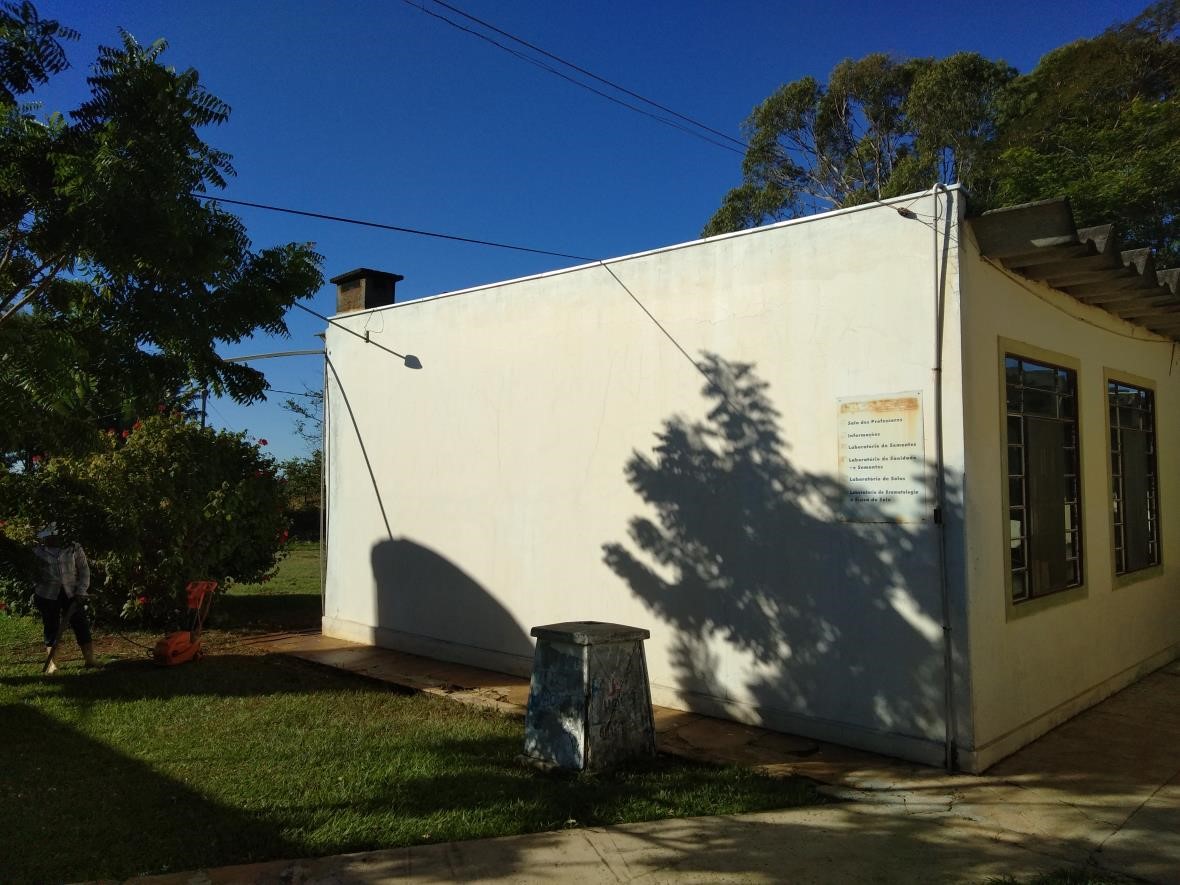 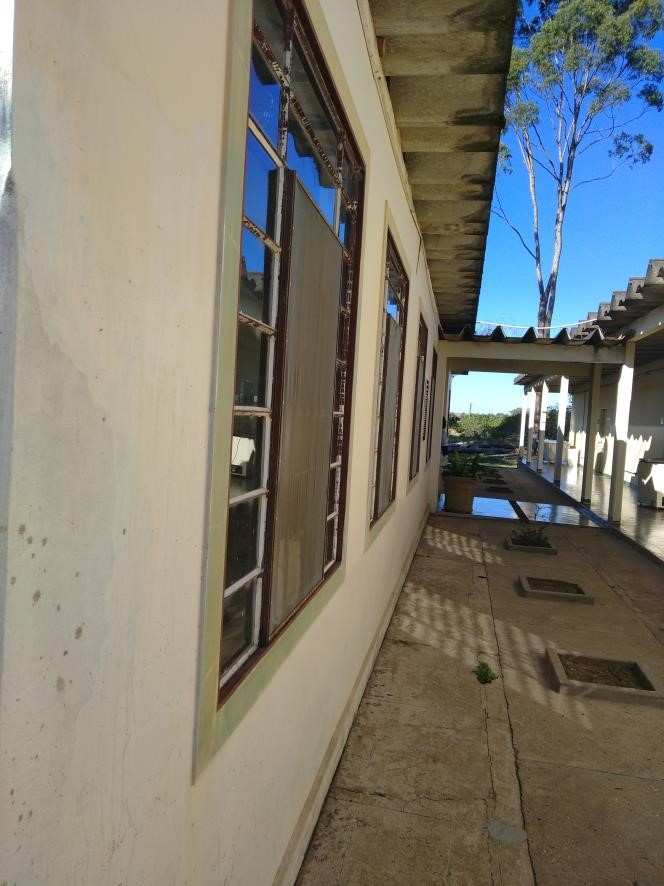 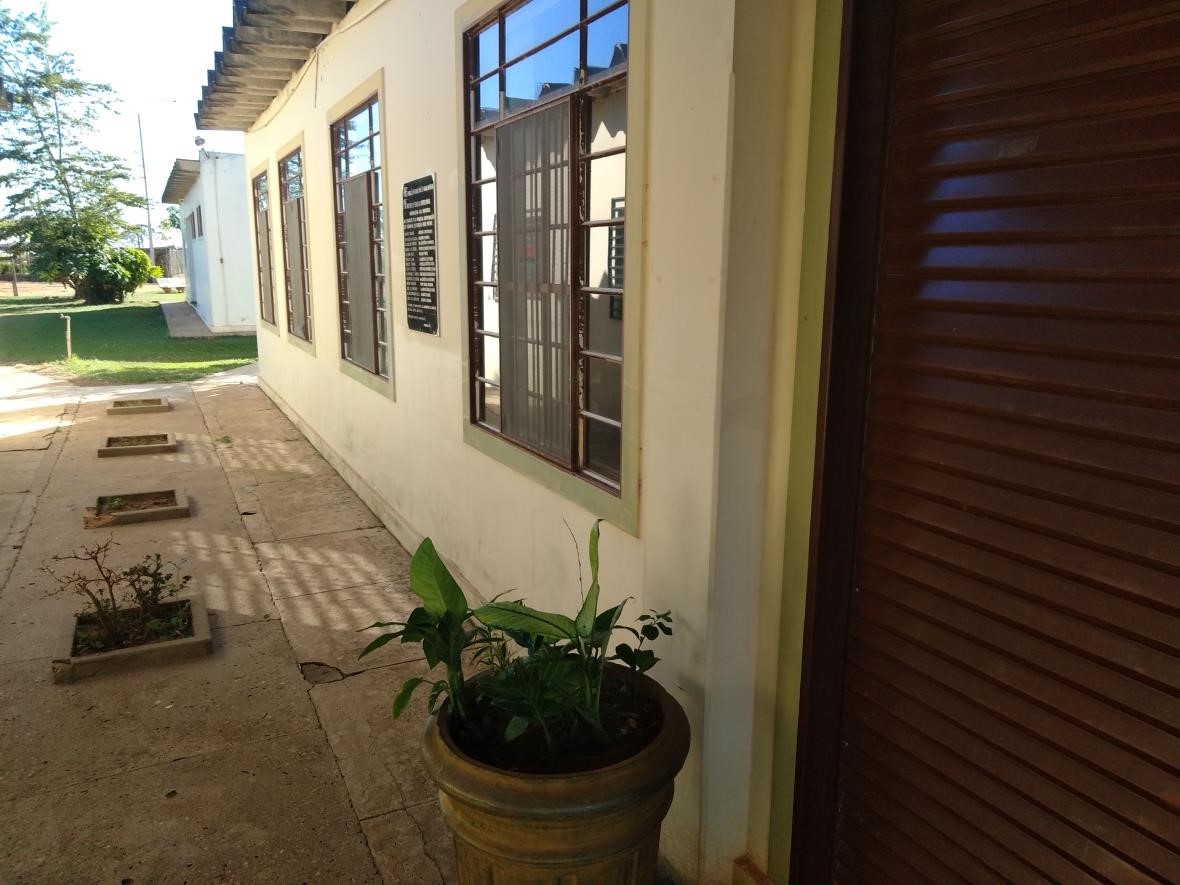 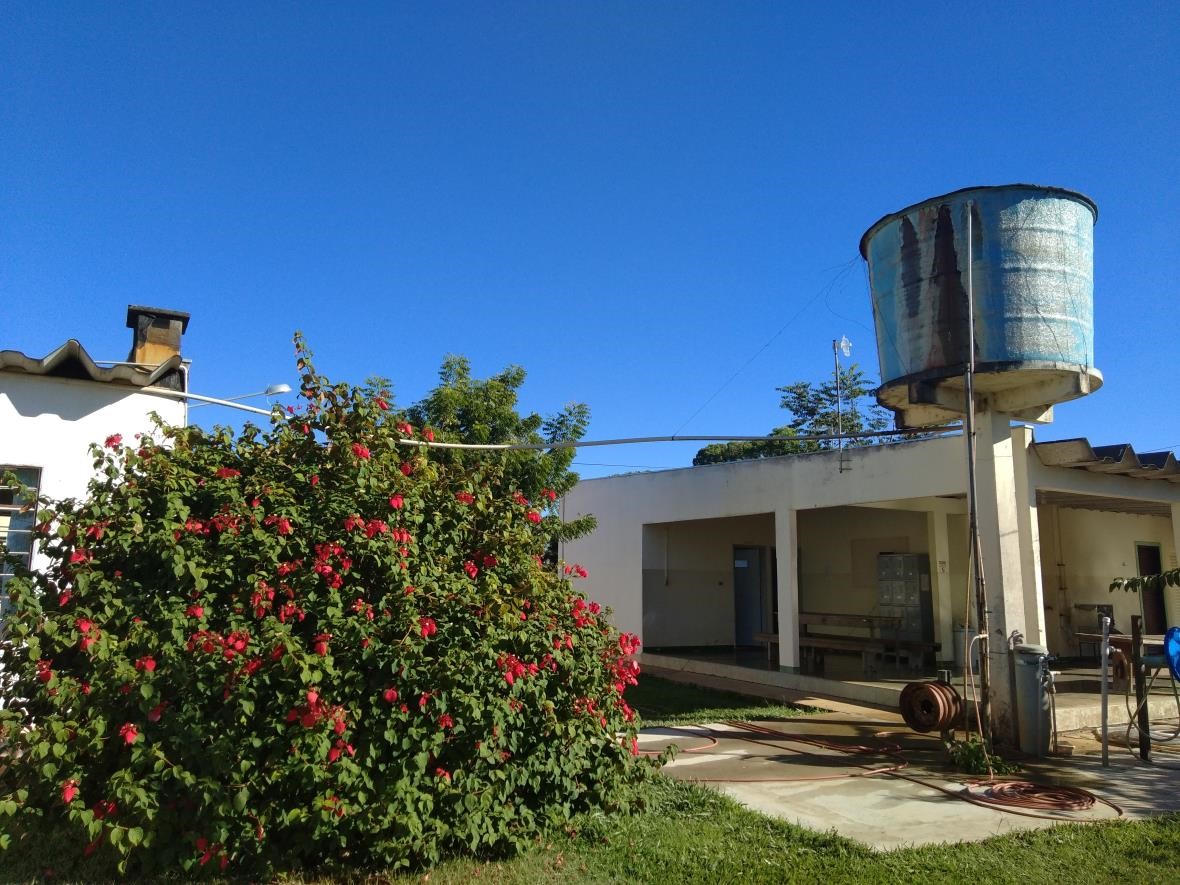 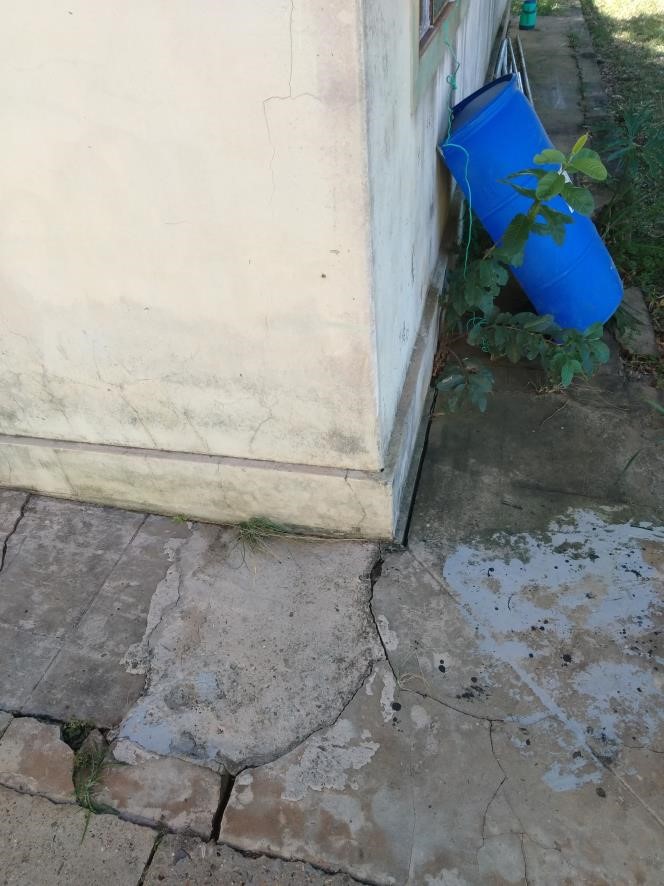 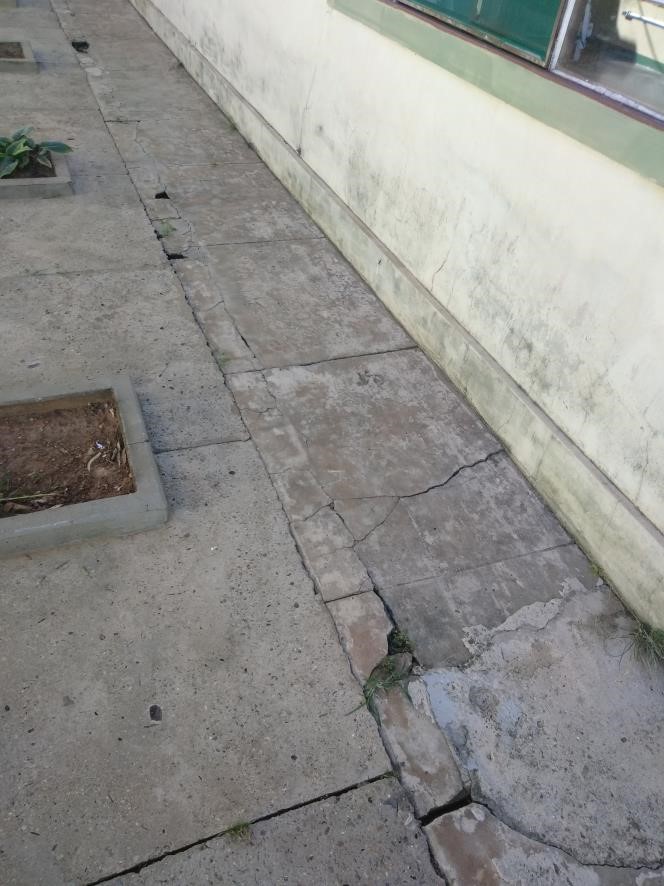 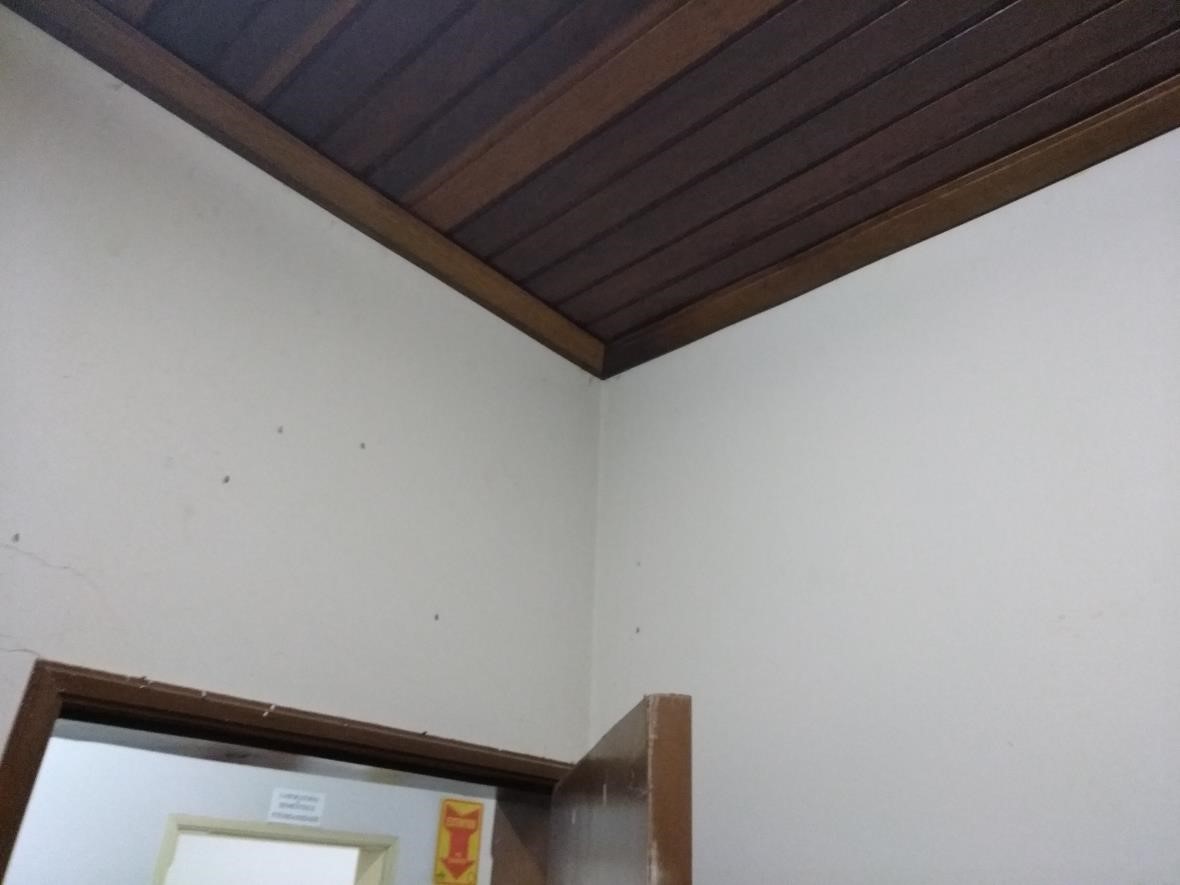 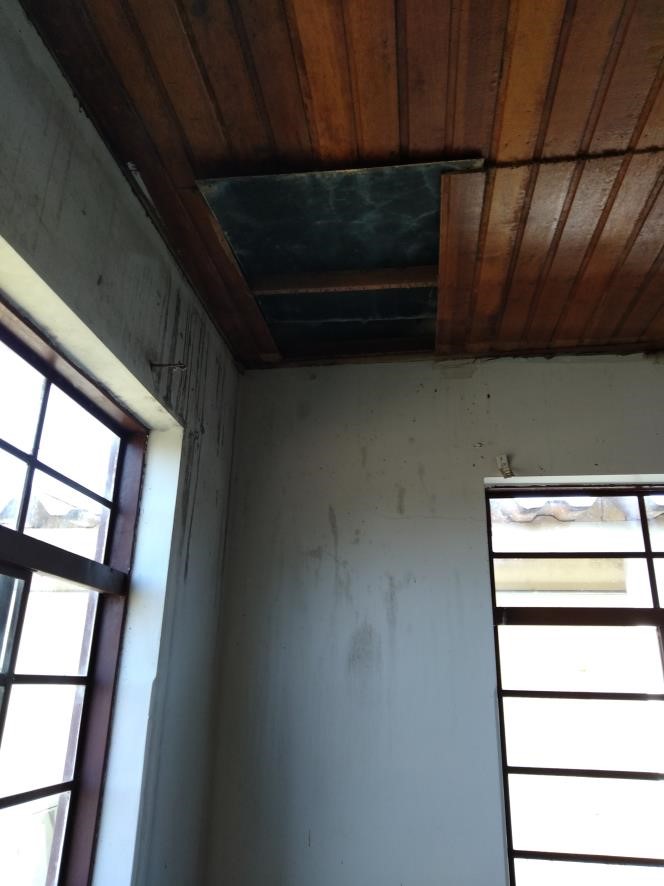 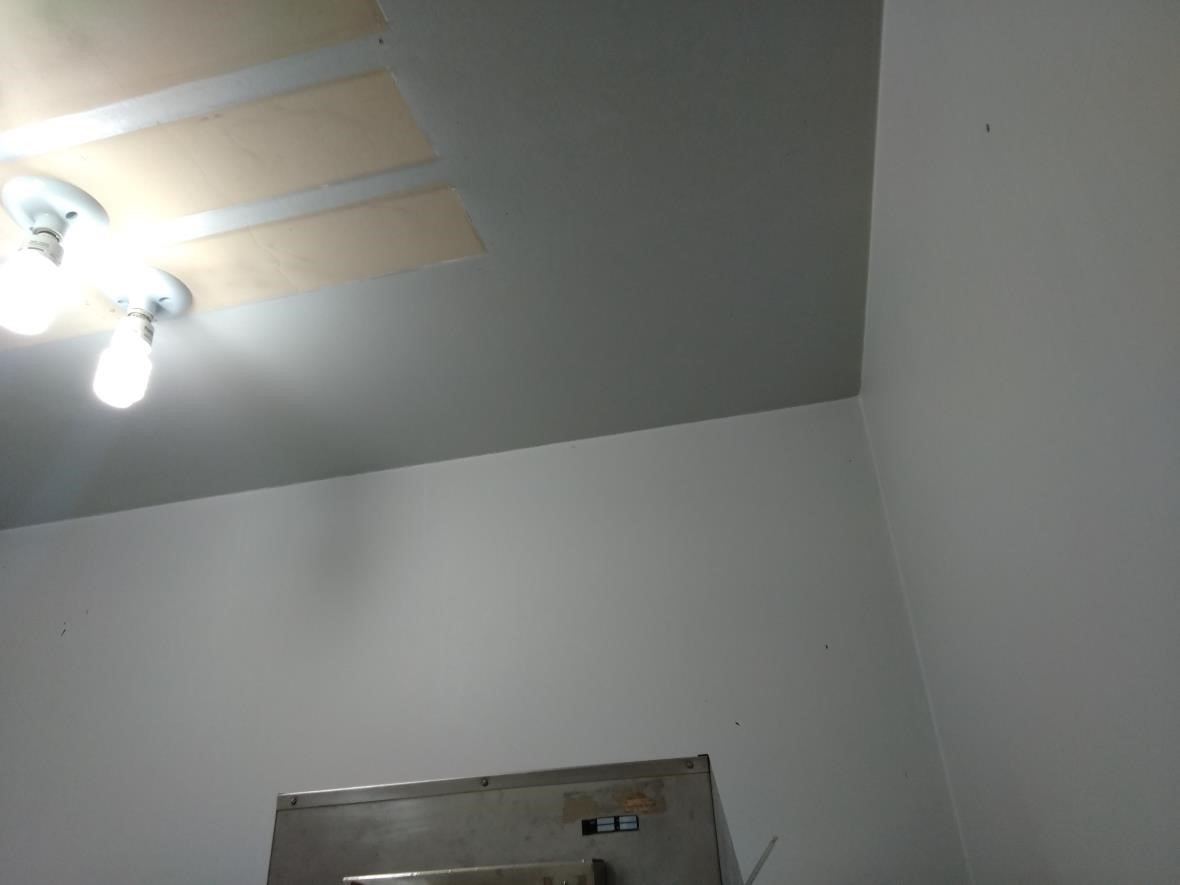 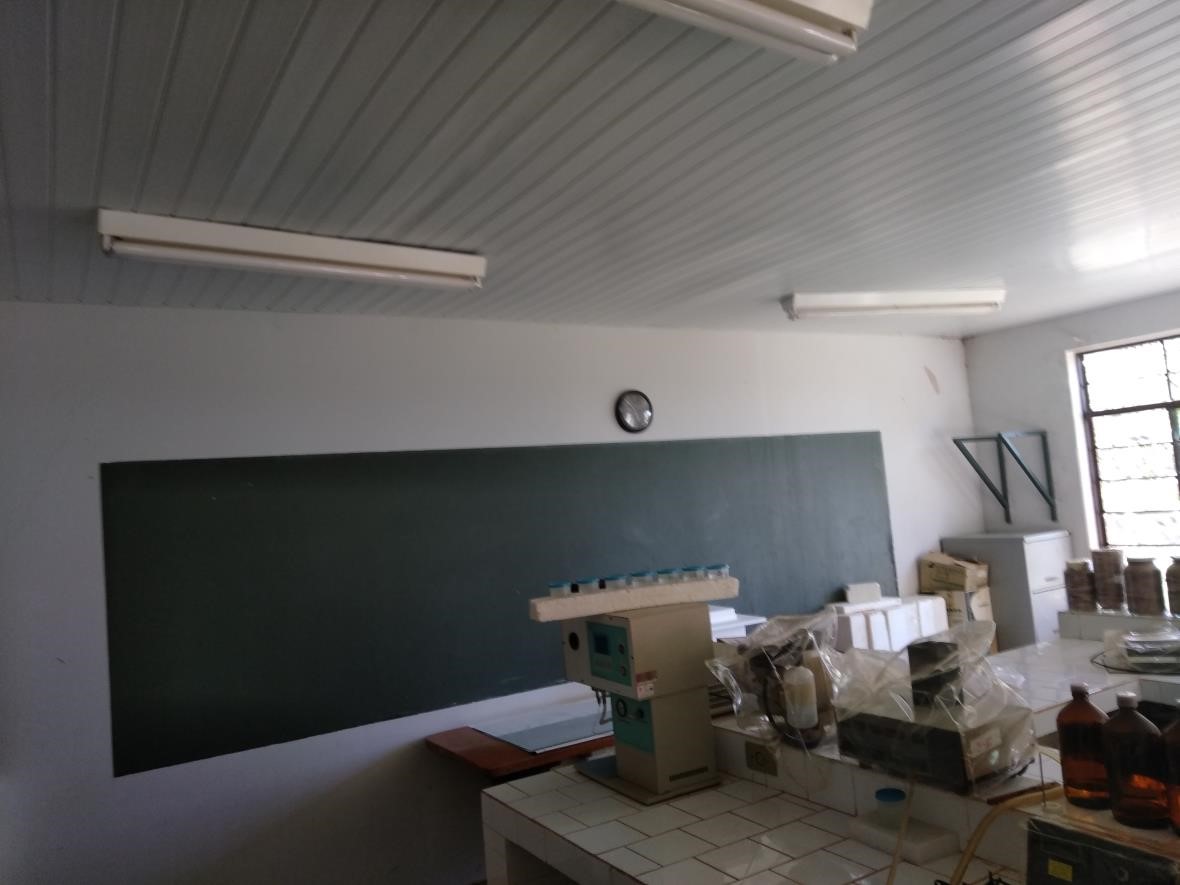 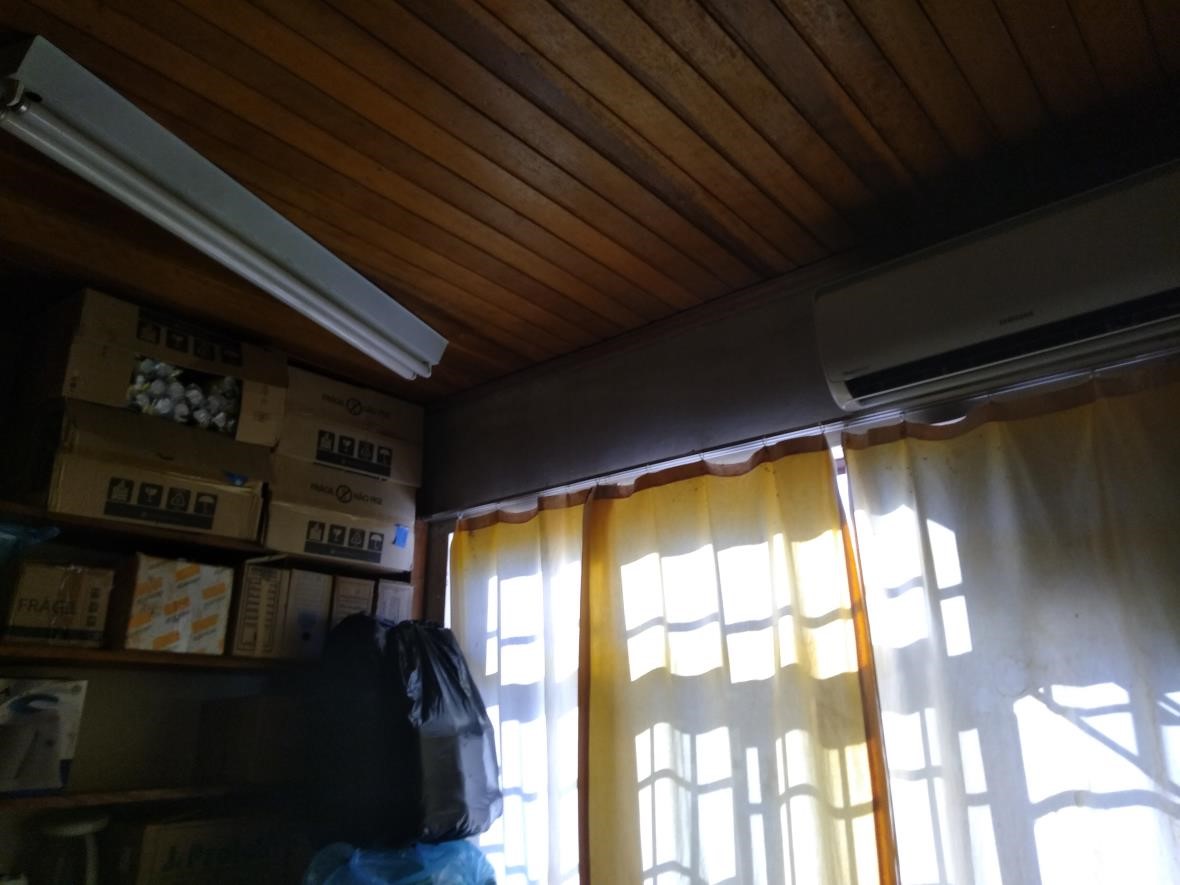 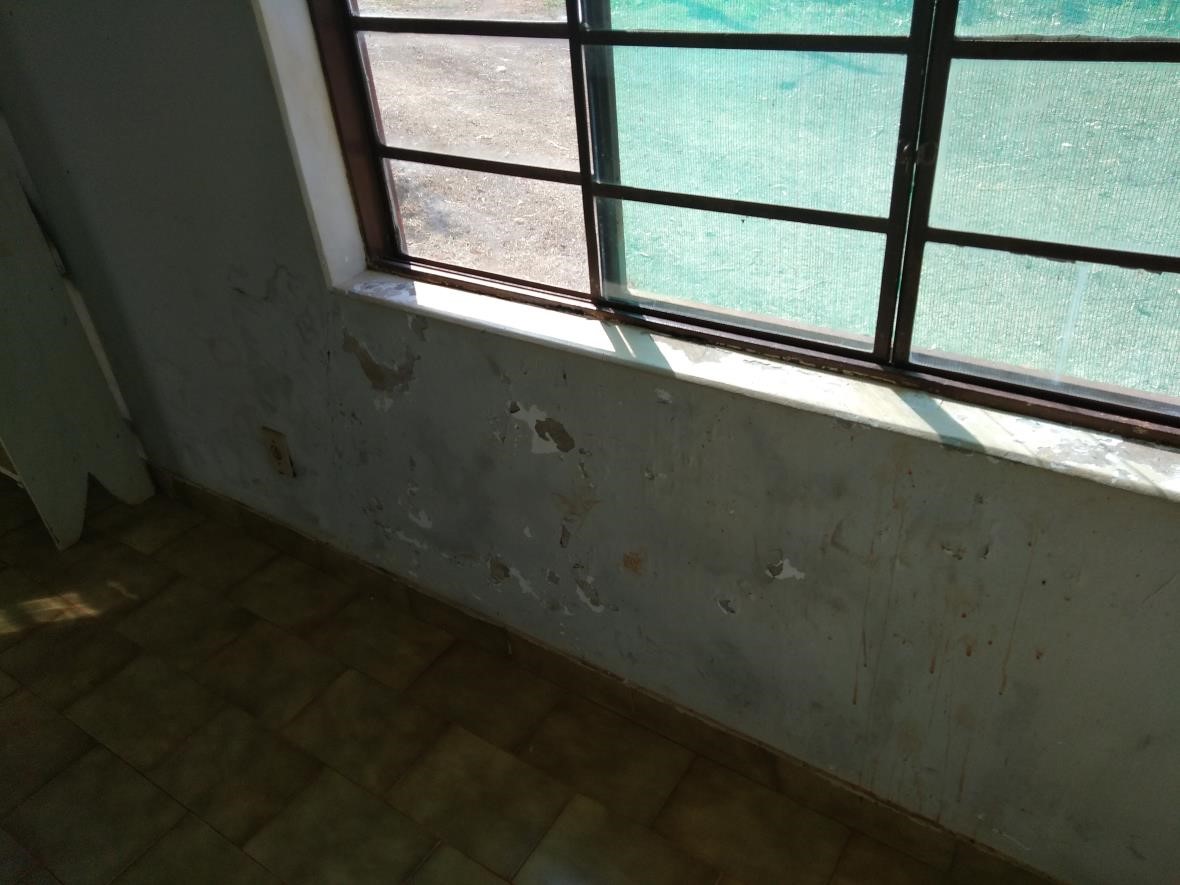 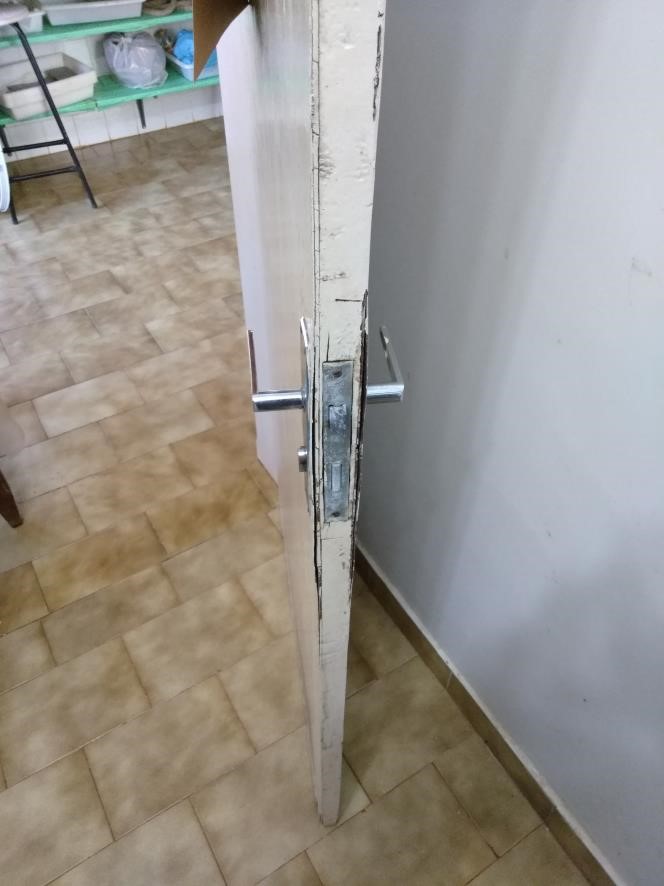 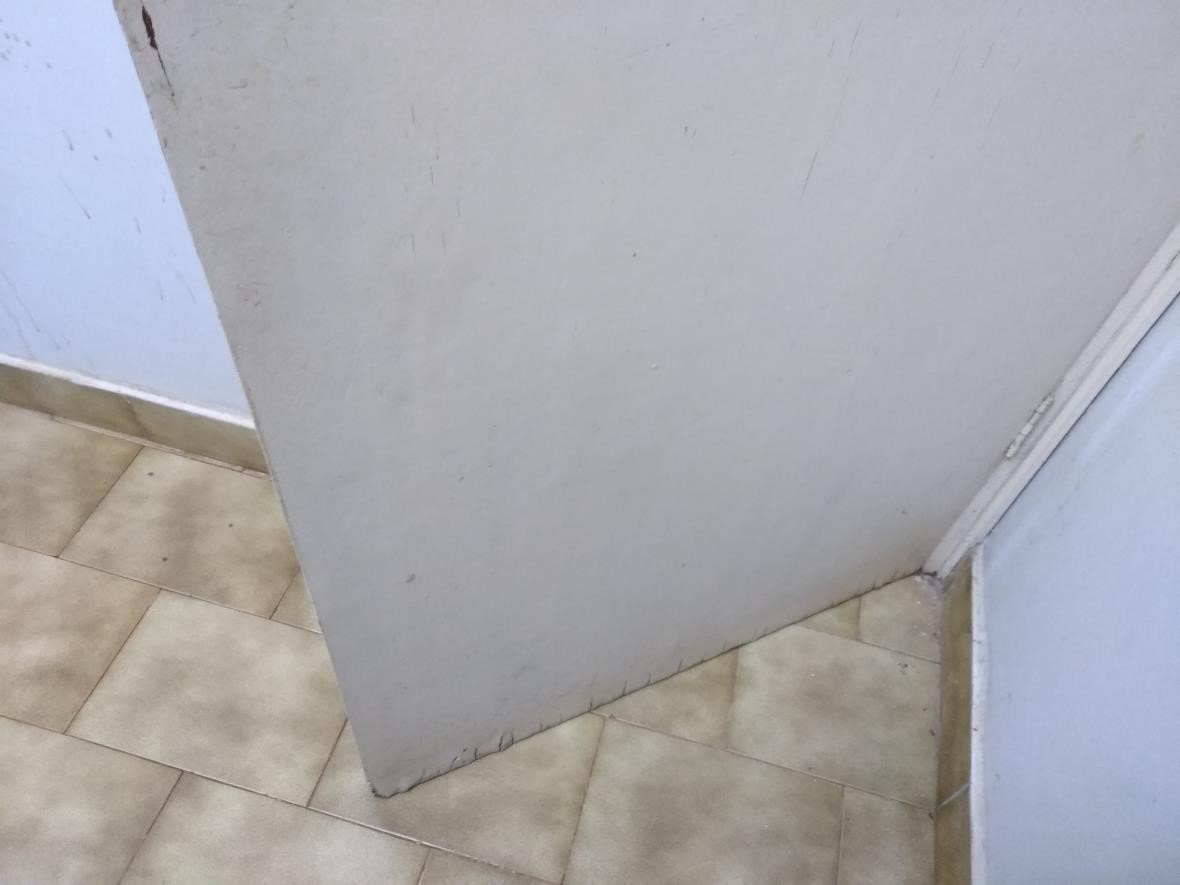 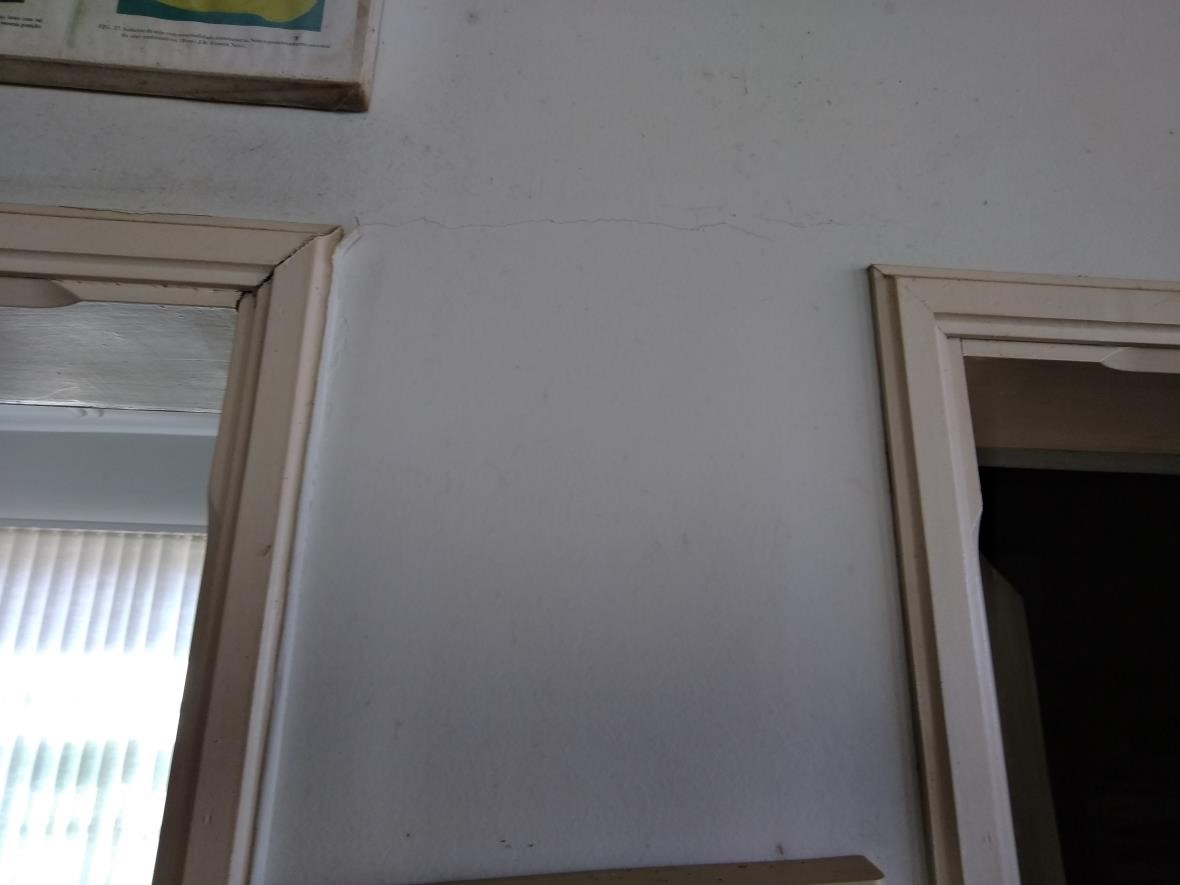 Item de maior relevânciaQuantitativoServiços de Cobertura com telhamento120 m²